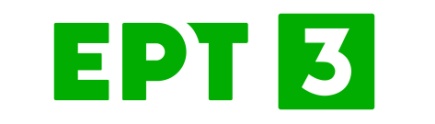 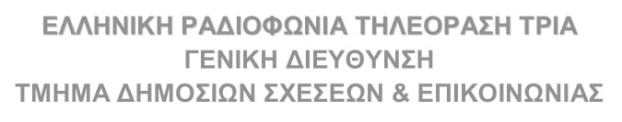 ΤΡΟΠΟΠΟΙΗΣΗ ΠΡΟΓΡΑΜΜΑΤΟΣ 19  ΜΑΡΤΙΟΥ 2023Την Κυριακή 19.03.2023 το πρόγραμμα μετάδοσης των αγώνων του πρωταθλήματος της Basket League τροποποιείται ως εξής:15:45 - 18:00 BASKET LEAGUE: ΠΑΝΑΘΗΝΑΪΚΟΣ - ΟΛΥΜΠΙΑΚΟΣ  Ι  19η Αγωνιστική19:15 - 21:30 BASKET LEAGUE: ΙΩΝΙΚΟΣ BASKET - ΠΕΡΙΣΤΕΡΙ bwin  Ι  19η Αγωνιστική 